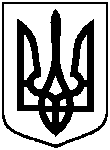 СУМСЬКА МІСЬКА ВІЙСЬКОВА АДМІНІСТРАЦІЯСУМСЬКОГО РАЙОНУ СУМСЬКОЇ ОБЛАСТІНАКАЗ23.01.2024                                            м. Суми                             № 18 – СМР          Розглянувши звернення громадянина, надані документи, відповідно до статті 123 Земельного кодексу України, враховуючи рекомендації постійної комісії з питань архітектури, містобудування, регулювання земельних відносин, природокористування та екології Сумської міської ради (протокол від 12 грудня 2023 року № 75), керуючись пунктом 26 частини другої та пунктом 8 частини шостої статті 15 Закону України «Про правовий режим воєнного стану»НАКАЗУЮ:Відмовити Чепік Володимиру Петровичу () у наданні дозволу на розроблення проекту землеустрою щодо відведення земельної ділянки в оренду за адресою: м. Суми, вул. Української Народної Республіки, 4, орієнтовною площею 0,0200 га, під розміщеним складським приміщенням у зв’язку з невідповідністю місця розташування земельної ділянки містобудівній документації, а саме: - Плану зонування території міста Суми, затвердженого рішенням сесії Сумської міської ради від 06.03.2013 № 2180-МР, згідно з яким земельна ділянка, позначена на доданому до клопотання графічному матеріалі, знаходиться в функціональній зоні змішаної багатоквартирної житлової та громадської забудови (зона Ж-3, Ж-4), де переважними та супутніми видами використання ділянок під розміщеними складськими приміщеннями, не передбачено. Начальник                                                                               Олексій ДРОЗДЕНКОПро відмову Чепік Володимиру Петровичу у наданні дозволу на розроблення проекту землеустрою щодо відведення земельної ділянки за адресою: м. Суми, вул. Української Народної Республіки, 4, орієнтовною площею 0,0200 га